La Proclamation Royale et la Révolution Américaine
(Contexte Pt. 2)Une comparaison des sources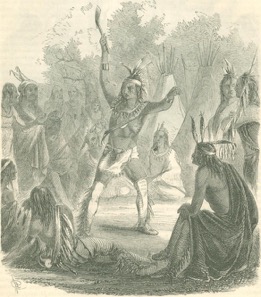 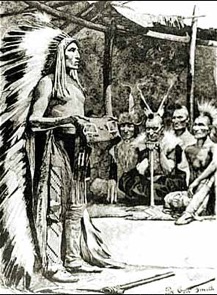 Toutes les deux images montrent le chef Pontiac avec les chefs des autres tribus. Que pensez-vous des personnes qui les ont créées ?La résistance des autochtonesLes Français ne voulaient pas qu’ils fassent la traite avec les AnglaisLes autochtones pensaient que les Am/Ang. étaient des menacesLe chef Pontiac a uni les tribus contre les AnglaisLa Proclamation Royale (1763)Malgré le fait que Pontiac avait réussi à prendre 10 postes militaires dans la région des __________________________, il a été vaincu par les forces britanniquesCependant, ceci a forcé le gouvernement britannique de reconsidérer sa politique en Amérique du NordPontiac a montré que les Autochtones étaient encore ____________________ et maîtres de chez euxAlors, la PR a déclaré que les :_________________________ ne pouvaient pas s’établir dans la vallée d’OhioPour plaire aux AutochtonesMAIS ! Ceci montre aux colons anglais (qui habitaient dans les 13 colonies) que les Anglais ne s’inquiétaient pas d’eux – ces mêmes colons sont devenus fâchésCes colons sont aujourd’hui les __________________________Alors, les territoires à l’ouest des ________________________ sont réservés pour les Autochtones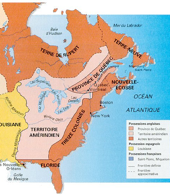 Américains (les colons anglais) = en colère_________________________Seulement dans les intérêts des ______________________Et de plus, il y a un manque d’assemblée _____________, ce qui est inquiétant pour les AméricainsLa Révolution Américaine (1775 – 1783)De façon indirecte, la PR était une des causes de la RAPourquoi ? = _________________________________________________________________________Donc, les Américains étaient mécontents et, comme toutes les autres révolutions, ils voulaient un _______________________ !Il y avait plusieurs autres aspects qui rendaient les Américains fâchés avec le système colonial de l’empire britannique :Taxation sans représentationLoi du TimbreTaxes sur le théIl y avait un groupe de radicaux qui s’appelait les ___________________________________Mais, c’était difficile au début – les Américains n’avaient pas une grande ____________________ comme celle des Britanniques De plus, ils avaient peur des frontières du __________________Ils ont essayé d’attaquer le QuébecMais, c’était un ______________________Les troupes britanniques qui gardaient le fort étaient prêts et les Canadiens sont restés loyaux envers la G-BCependant, en fin de compte, ils ont gagné l’indépendanceÀ l’aide des __________________________Ils sont devenus un état __________________ (une __________________________)Après la RALes Loyalistes (ceux qui ont battu pour garder le système des colonies britanniques, qui étaient loyaux envers la G-B)Ont quitté les _______________________Ont émigré au ______________________Ce qui a eu une influence majeure sur la politique et la culture de CanadaMais pourquoi sont-ils partis ?« J’ai toujours trouvé étrange que des gens qui (se battent) si fort pour… la liberté soient si prompts à priver les autres de la leur; que des hommes qui se protègent contre des lois qu’ils n’ont jamais approuvées, pas même par personne interposée, votent en même temps des lois qu’ils… m’imposent, à moi et aux autres, alors que je suis certain de ne les avoir jamais approuvées, pas même par personne interposée. » Un propriétaire de magasin à BostonUne gravure de E. Tilsdale (1795)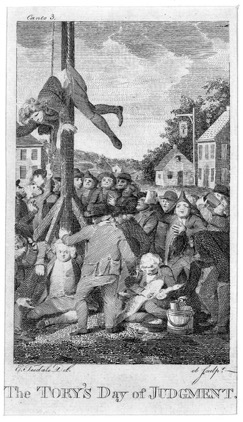 Que remarquez-vous de la gravure à gauche ?SP/SS ? Indices ? _______________________________________________________________________Qui ? _______________________________________________________________________ Quoi ? _______________________________________________________________________ Quand ? _______________________________________________________________________Où ? _______________________________________________________________________Pourquoi ? _______________________________________________________________________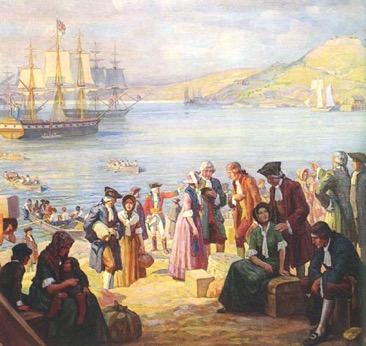 Les Loyalistes43 000 Loyalistes se sont fixés au CanadaLe futur = _____________________________8 000 dans les colonies maritimesLe Nouveau-Brunswick a reçu une grande vague d’immigrés en 1784Que remarquez-vous du tableau à droite « Loyalist Landing May 1783 » créé par Adam Sheriff Scott en 1924 ?SP/SS ? Indices ? ________________________________________________________________________________________________Qui ? ______________________________________________________________________________________________________________Quoi ? ____________________________________________________________________________________________________________Quand ? __________________________________________________________________________________________________________Où ? ______________________________________________________________________________________________________________Pourquoi ? _______________________________________________________________________________________________________L’arrivé de ces nouveaux colons anglophones voulaient dire que…Les 60 000 Canadiens sont dérangés (ces Canadiens sont les anciens colons ___________________)Les loyalistes n’allaient pas adopter les coutumes françaises !